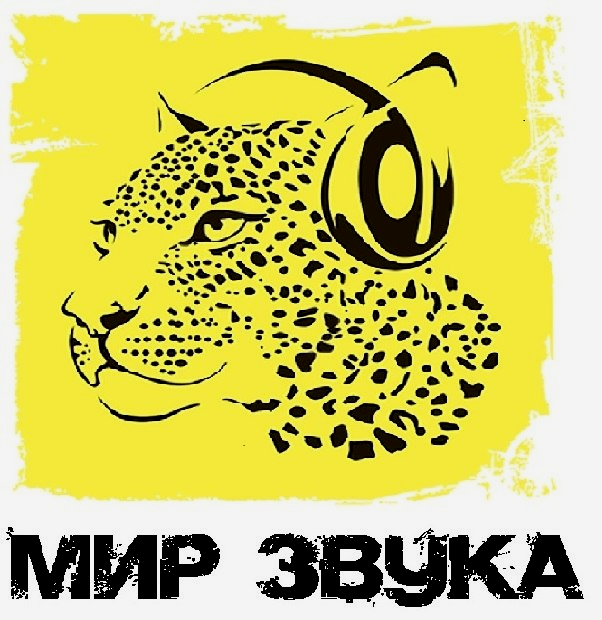 Быстро, качественно и громко.